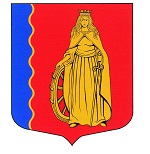 МУНИЦИПАЛЬНОЕ ОБРАЗОВАНИЕ«МУРИНСКОЕ ГОРОДСКОЕ ПОСЕЛЕНИЕ»ВСЕВОЛОЖСКОГО МУНИЦИПАЛЬНОГО РАЙОНАЛЕНИНГРАДСКОЙ ОБЛАСТИАДМИНИСТРАЦИЯПОСТАНОВЛЕНИЕ  05.02.2024                                                                                                       № 41   г. МуриноВ соответствии со ст. 225 Гражданского кодекса Российской Федерации, Федеральным законом от 06.10.2003 № 131-ФЗ «Об общих принципах организации местного самоуправления в Российской Федерации», Приказом Министерства экономического развития Российской Федерации от 10.12.2015 № 931 «Об установлении Порядка принятия на учет бесхозяйных вещей», Положением о порядке выявления, учёта и оформления бесхозяйного недвижимого и выморочного имущества в муниципальную собственность муниципального образования «Муринское городское поселение» Всеволожского муниципального района Ленинградской области, утвержденного решением совета депутатов муниципального образования «Муринское городское поселение» Всеволожского муниципального района Ленинградской области от 26.02.2020 № 46, в целях организации учета, обеспечения сохранности и повышения эффективности управления имуществом, администрация муниципального образования «Муринское городское поселение» Всеволожского муниципального района Ленинградской областиПОСТАНОВЛЯЕТ:1.	Включить объекты, имеющие признаки бесхозяйного имущества в реестр учета бесхозяйного имущества согласно Приложения к настоящему постановлению.2. Определить МБУ «Центр благоустройства и строительства» в качестве муниципального учреждения, ответственного за содержание и эксплуатацию бесхозяйных объектов, указанных в Приложении к настоящему постановлению, в целях предотвращения угрозы разрушения бесхозяйных объектов в период оформления их в собственность муниципального образования «Муринское городское поселение» Всеволожского муниципального района Ленинградской области.3. Директору МБУ «Центр благоустройства и строительства» Тыщенко А.Н. в течение 14 (четырнадцати) рабочих дней с даты вступления в силу настоящего постановления произвести расчет затрат на содержание и эксплуатацию бесхозяйных объектов, указанных в Приложении к настоящему постановлению с целью внесения изменения в муниципальное задание учреждения и направить в отдел финансового управления на согласование.4. Отделу финансового управления администрации муниципального образования «Муринское городское поселение» Всеволожского муниципального района Ленинградской области предусмотреть в бюджете муниципального образования «Муринское городское поселение» Всеволожского муниципального района Ленинградской области денежные средства на содержание и эксплуатацию бесхозяйных объектов, указанных в Приложении к настоящему постановлению.5. Настоящее постановление подлежит официальному опубликованию в газете «Муринская панорама» и размещению на официальном сайте муниципального образования «Муринское городское поселение» Всеволожского муниципального района Ленинградской области в сети «Интернет».6. Настоящее постановление вступает в законную силу с момента подписания.7. Контроль за исполнением настоящего постановления оставляю за собой.Глава администрации                                                                           А.Ю. БеловПриложение к постановлению администрации                            МО «Муринское городское поселение» Всеволожского муниципального района Ленинградской области от «05» февраля 2024 № 41Перечень недвижимых объектов, имеющих признаки имущества, подлежащего включению в реестр учёта бесхозяйного имуществаО включении объектов, имеющих признаки бесхозяйного имущества в реестр бесхозяйного имущества№ п/пНаименование объектаМестоположение (адрес) объектаИндивидуализирующие характеристики объектаДата постановки имущества на учет бесхозяйного в органе государственной регистрации1Наружное освещениеРоссийская Федерация, Ленинградская область, Всеволожский район, вдоль автомобильной дороги от прокола КАД до станции метро Девяткинокадастровый номер 47:07:0000000:97240 протяженностью 707 м15.12.2023